Коммутатор NBLS-0604H 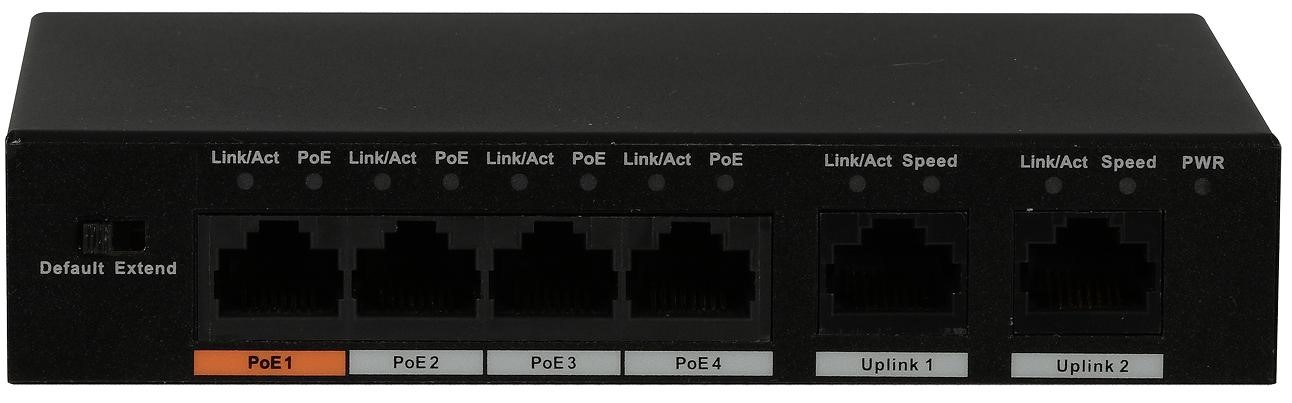 Основные возможности Коммутатор 2 уровня Поддержка стандартов IEEE802.3af, IEEE802.3at Соответствие стандартам IEEE802.3, IEEE802.3u, IEEE802.3X 4 порта PoE Комплектация Коммутатор NBLS-0604H Руководство по эксплуатации Адаптер питания Технические характеристики Модель NBLS-0604H Система Система Интерфейсы 2*порта 10/100 Base-T (Uplink) 4*порта 10/100 Base-T (PoE) Power-over-Ethernet Порт №1 – до 60Вт, порты №2-4 – до 30Вт на порт PoE бюджет всего 60Вт PoE протоколы IEEE802.3af (PoE), IEEE802.3at (PoE+), Hi-PoE Электропитание Электропитание Питание DC 51В/ 1.25A Условия эксплуатации Условия эксплуатации Рабочие условия -10 ~ +50°C, относительная влажность 10%~90% Общие данные Общие данные Размеры 130мм × 85мм × 26мм Вес 0,3кг 